Announcements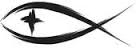 Meetings & EventsSunday, November 15th												Christian Ed. after worshipTuesday, November 17th											Bible Study 3pm & 7pmWednesday, November 18th										SWAT 7pmTuesday, November 24th											Council 7pmWednesday, November 25th										Thanksgiving Eve Service 7pmATTENDANCE SHEETS	Please remember to fill out the attendance sheet you will find in your bulletin and leave it on the pew when you leave today.  The elders will collect them after the service.FINAL TUESDAY BIBLE STUDY	Tuesday Bible Study will finish this Tuesday, November 17th.  We will begin a new Tuesday Bible Study after the new year.NOVEMBER COUNCIL MEETING	A reminder to all Council members that the November meeting is on TUESDAY, November 24th at 7pm.ADVENT BEGINS	Sunday, November 29th will mark the beginning of a new church year and the season of Advent.  We will be holding Wednesday evening Advent Services in the sanctuary this year and there WILL NOT be a meal prior to the service.  Please join us as we remember the arrival of our Savior and the true reason for Christmas.ANNUAL VOTERS MEETING	Our regular Annual Voters Meeting for the election of officers and approval of the 2021 annual budget will be held Sunday, December 6th in the sanctuary following worship.  Please plan to attend.LUTHERAN WITNESS SUBSCRIPTIONS	It’s time again to renew or start your new subscription to the LCMS Lutheran Witness magazine.  The cost is $11.60 for the year which will be 11 issues of the magazine.  You may make the check out to the church and we will submit the renewals and any new subscriptions on your behalf.  Please get these in by Sunday, December 6th.NEW SUNDAY MORNING BIBLE STUDY	We will be starting a new Sunday Morning Bible Study in the fellowship hall beginning Sunday, November 22nd.  This will be a video-based series for four weeks entitled “Called – A Nurturing Your Faith Study”.  Please join us for this time of study and discussion.POINSETTIAS FOR CHRISTMAS	There is a separate sheet in the bulletin for you to order flowers to help decorate the sanctuary for the Advent/Christmas season.  You may order them in memory/honor of someone and we will list this information in the bulletin.  Look for the blue order form in the bulletin.CHRISTMAS FAMILIES	The Board of Evangelism is again providing us with three families to assist this Christmas.  One family is from Onekama Public School with 8 children.  Their gifts need to be here at the church by Tuesday, December 1st.  The other two families are from Bear Lake Public School.  Their gifts need to be here at the church by Sunday, December 13th.  There are some 80 individual tags on the board in the narthex for these three families and you may take as many tags as you desire.  If you would rather the Board of Evangelism shop for you, you may give financial gifts to Carolyn Burrus to shop on your behalf.  Thank you for supporting these Christmas families!SERVICE IN MINISTRY	We are again seeking people who would be willing to serve on a variety of ministry boards and positions for our congregation.  These are not difficult roles of service, but do require you to be available to meet monthly with other members of the church to carry out ministry programs.  If you feel you can help, please contact Martha Somsel (889-4342) or Dave Johnson (723-8689).MEMORIALS FOR GERALD MEISTERPhillip & Judith AsialaPaul & Ruth PollatzRodney & Jerilyn SchimkeSteve & Mary Lou ZupinSERVING THIS MONTH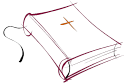 Greeters: Marvin & Joan MalmgrenAltar Guild: Rod & Jerilyn SchimkeSERVING TODAY						SERVING NEXT WEEK 11/22/2020Pastor:  Rev. Jacob Sherry				Pastor:  Rev. Jacob SherryElder:  Ted Bromley						Elder:  Layne GodzinaAccomp:  Natalie Fisk						Accomp:  Jessica SherryAcolyte:  Erin Smith						Acolyte:  Anna BradfordReader:  Pastor								Reader:  PastorATTENDANCE: 11/8/2020WORSHIP: 66				BIBLE STUDY: 5FIRST FRUITS TRACKER WEEK ENDING:  11/8/2020Offering Receipts:		$2,260.00		YTD Budget Receipts:	$120,202.50Weekly Budget Needs:	$2,692.30		YTD Budget Needs:		$121,153.50HOLIDAY & ADVENT WORSHIP SCHEDULEWed., Nov. 25th		Thanksgiving Eve Worship							7pmSun., Nov. 29th			Sunday Worship											10:30amWed., Dec. 2nd			Advent Service in Sanctuary						7pm								“A Child Is Born – Cain is Here”Sun., Dec. 6th			Sunday Worship											10:30amWed., Dec. 9th			Advent Service in Sanctuary						7pm								“A Child is Born – Isaac is Here”Sun., Dec. 13th			Sunday Worship w/Communion					10:30amWed., Dec. 16th		Advent Service in Sanctuary						7pm								“A Child is Born – Solomon is Here”Sun., Dec. 20th			Sunday Worship											10:30amThur., Dec. 24th		Christmas Eve Service									7pm								“A Child is Born – Jesus is Here”Sun., Dec. 27th			Sunday Worship w/Communion					10:30amAnnual Voters’ Meeting2021 Church Budget and Election of OfficersSunday, December 6th following worshipPlease join us for this important meeting!